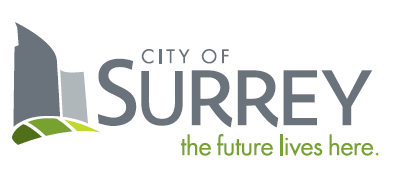 SCHEDULE B – FORM OF QUOTATIONRFQ Title:  Supply and Delivery of One Dual Fuel (CNG &Gasoline) 19,500 lb GVW Regular Cab 4x2, Cab & Chassis Configuration 120”CA Truck with Crane and Dump Box.RFQ No.:  1220-040-2024-058CONTRACTORLegal Name: 		_____________________________________________________Contact Person and Title:		Business Address:		Business Telephone:		Business Fax:			Business E-Mail Address:		TO:CITY OF SURREYCity Representative:  Sunny Kaila, Manager, Procurement ServicesEmail:  purchasing@surrey.caIf this Quotation is accepted by the City, a contract will be created as described in:(a)	the Agreement;(b)	the RFQ; and(c)	other terms, if any, that are agreed to by the parties in writing.2.		Capitalized terms used and not defined in this Quotation will have the meanings given to them in the RFQ.  Except as specifically modified by this Quotation, all terms, conditions, representations, warranties and covenants as set out in the RFQ will remain in full force and effect.3.	I/We have reviewed the RFQ Attachment 1 – Draft Quotation Agreement - Goods.  If requested by the City, I/we would be prepared to enter into that Agreement, amended by the following departures (list, if any):Section			Requested Departure(s) / Alternative(s)4.	The Contractor acknowledges that the departures it has requested in Sections 3 of this Quotation will not form part of the Agreement unless and until the City agrees to them in writing by initialing or otherwise specifically consenting in writing to be bound by any of them. Technical and Functional Specifications / Requirements Response5.	I/We have reviewed the RFQ Attachment 1 – Draft Quotation Agreement – Goods, Schedule A – Specifications of Goods, including Parts I & II.  The Contractor should set out in its Quotation in detail how its proposed technical and functional solution meets the technical and functional specifications/requirements of RFQ Attachment 1 – Draft Quotation Agreement – Goods, Schedule A – Specifications of Goods, including Parts I & II.  Any variance from those technical and functional specifications/requirements should be clearly pointed out by the Contractor in its Quotation, including where conflicts may exist between the Contractor’s proposed solution and the technical and functional specifications/requirements as described therein.As part of their Quotation(s), Contractors should submit Schedule B-1 - Preferred Technical and Functional Specifications and Requirements Response Forms (as applicable) by completing the spreadsheet’s three right-most columns.6.	Each Quotation should be accompanied by a set of "Contractor's Specifications” consisting of a detailed description of the Good proposed and to which Good should conform.  Computer run-off sheets are not acceptable as descriptive literature.  The specifications should indicate size, type, model and make of all component parts and equipment.Experience, Reputation and Resources:7.	Contractor’s relevant experience and qualifications in delivering the Goods similar to those required by the RFQ:8.	Contractor should describe the level of research and development investment you make in your products:9.	Performance History. Provide the number of Goods similar to the proposed model delivered in the past five years, including timeframes for delivery.  Provide a copy of recall notices and Fleet Defects issued for the proposed model during the previous five years along with the number of affected Goods in service.  Preliminary Production and Delivery Schedule:10.	Contractors should provide for the Good a preliminary production schedule and delivery schedule, with committed timelines for the construction of the Good with a delivery date at the Delivery Point.  It is preferred that the preliminary production schedule be prepared in the form of a Gantt Chart or in a similar format.11.	The Contractor will supply and deliver the Goods that meet the specifications set out in Schedule A – Specifications of Goods of the Agreement.  The Contractor will complete and deliver to the Delivery Point each Good in accordance with the following schedule:Training and Support Services, On-Call Support and On-Site Service, Parts Support and Warranty:12.	Training and Support Services.  Contractor should provide a description of the general approach and methodology that the Contractor would take in performing the training and support services described in the Agreement:13.	On-Call Support and On-Site Service.  (a)	What technical and engineering support could the Contractor provide to the City? Please include location these services will be provided and how the City’s needs will be addressed in critical times.  Please include the breadth and depth of this support.(b)	What technical and engineering support could be provided by original equipment manufacturers (OEM) that supports the major components in the Good (e.g., engine, transmission, chassis, wiring)?  Please provide letters of assurance from OEM’s, if possible.(c)	What and how would technical liaison and field services will be supplied to the City by the Contractor?(d)	How field service team member’s abilities, experience, and qualifications could meet the City’s expectation of a high level of support?  Contractor should provide an organizational chart showing current BC based personnel names and titles.14.	Replacement Parts Support:	Contractor should:(a) 	Identify the location of the parts provider the Contractor now maintains or agrees to establish and the hours of operation.  Please identify the parts providers that OEM suppliers of major components within North America that will support the supply chain of components on the Goods. (b) 	Describe how the Contractor’s parts supply team member’s abilities, experience and qualifications will meet the City’s expectation of high level of support.  Purchase Price and Payment Terms:15.	Currency.  All prices are expressed in Canadian dollars.16.	Pricing.  Prices are F.O.B. Destination, Freight Prepaid, all inclusive (including labour, equipment, materials, transportation/freight, packing, delivery, duty, brokerage, tariffs, environmental fees (if applicable) and overheads) and fixed and firm.  Federal Goods and Services tax (“GST”) and Province of British Columbia provincial sales tax (“PST”) is not included in pricing but shown as separate line items.  17.	Purchase Price and Payment Terms (Core Goods and Accessories).	The Contractor offers to supply to the City of Surrey the Goods for the prices plus applicable environmental levies and taxes as follows:	A.  Purchase PriceB.	Optional WorkThe following is a list of Optional Work.  The following Unit Prices are to include all fees, levies, and taxes per unit:  Province of B.C. Environmental Levy (Lead Acid Batteries), Province of B.C. Advance Disposal Fee (Tires), Air Conditioning Surcharge, other fees/levies (please state), GST, and PST.C.	Payment Terms:A cash discount of ____% will be allowed if invoices are paid within ___ days, or the ___ day of the month following, or net 30 days, on a best effort basis.18.	In addition to the warranties provided in the Draft Quotation Agreement, this Quotation includes the following warranties:19.	Agreement, this Quotation includes the following warranties:20.	I/We the undersigned duly authorized representatives of the Contractor, having received and carefully reviewed the RFQ including without limitation the draft Agreement submit this Quotation in response to the RFQ.This Quotation is offered by the Contractor this _______ day of _______________, 2024.CONTRACTORI/We have the authority to bind the Contractor.___________________________________(Full Legal Name of Contractor)___________________________________(Signature of Authorized Signatory)___________________________________(Print Name and Position of Authorized Signatory)Completion DateDelivery Date_________________________________________State Year, Make & Model:State Year, Make & Model:Line ItemDescriptionDescriptionDescriptionUnit Cost (CDN$)1Unit Price for 19,000 lb. GVW Regular Cab 4x2, Cab & Chassis Configuration 120” CA (excluding body and CNG Conversion).Unit Price for 19,000 lb. GVW Regular Cab 4x2, Cab & Chassis Configuration 120” CA (excluding body and CNG Conversion).Unit Price for 19,000 lb. GVW Regular Cab 4x2, Cab & Chassis Configuration 120” CA (excluding body and CNG Conversion).$2CNG Conversion and InstallationCNG Conversion and InstallationCNG Conversion and Installation$3Province of B.C. Environmental Levy (Battery)Province of B.C. Environmental Levy (Battery)Province of B.C. Environmental Levy (Battery)$4Province of B.C. Advance Disposal Fee (Tires)Province of B.C. Advance Disposal Fee (Tires)Province of B.C. Advance Disposal Fee (Tires)$5Air Conditioning SurchargeAir Conditioning SurchargeAir Conditioning Surcharge$6Other Fees/Levies (please state)Other Fees/Levies (please state)Other Fees/Levies (please state)$6a) a) a) $6b) b) b) $6c) c) c) $7Subtotal:Subtotal:Subtotal:$8GST (5%):GST (5%):GST (5%):$9PST (7%):PST (7%):PST (7%):$10TOTAL QUOTATION PRICE FOR ONE UNIT:TOTAL QUOTATION PRICE FOR ONE UNIT:TOTAL QUOTATION PRICE FOR ONE UNIT:$11Pricing is firm until (State Date):Pricing is firm until (State Date):Pricing is firm until (State Date):12Manufacturers Warranty (State Warranty):Manufacturers Warranty (State Warranty):Manufacturers Warranty (State Warranty):13Body Warranty (State Warranty):Body Warranty (State Warranty):Body Warranty (State Warranty):14Warranty repairs shall be performed at:Warranty repairs shall be performed at:Warranty repairs shall be performed at:15Please check if applicable:Please check if applicable:British Columbia CertifiedAll Pricing in Canadian Dollars.  All costs to meet the preferred specifications shall be included in the above Total Quotation Price.All Pricing in Canadian Dollars.  All costs to meet the preferred specifications shall be included in the above Total Quotation Price.All Pricing in Canadian Dollars.  All costs to meet the preferred specifications shall be included in the above Total Quotation Price.All Pricing in Canadian Dollars.  All costs to meet the preferred specifications shall be included in the above Total Quotation Price.All Pricing in Canadian Dollars.  All costs to meet the preferred specifications shall be included in the above Total Quotation Price.Line ItemDescriptionUnit Price (CDN $)19ft. Dump box with articulating folding crane$Confirm that the Dump Box would be complete with the preferred equipment specifications listed in Schedule A (attach additional pages if required:Confirm that the Dump Box would be complete with the preferred equipment specifications listed in Schedule A (attach additional pages if required:Confirm that the Dump Box would be complete with the preferred equipment specifications listed in Schedule A (attach additional pages if required:2Larger Fuel Tanks, 30GGE, (352 litre water capacity, 21” dia x 80”) should be made of composite material Type 4.  Tanks rated 3600 psi.  Steel tanks are unacceptable.$3Pricing is firm until (State Date):4Manufacturers Warranty (State Warranty for each):Manufacturers Warranty (State Warranty for each):5a9 ft. Dump Box & Folding Crane:6Warranty repairs shall be performed at:Warranty repairs shall be performed at:6a9 ft. Dump Box & Folding Crane:All Pricing in Canadian Dollars.  All costs to meet the preferred specifications shall be included in the above Total Quotation Price.All Pricing in Canadian Dollars.  All costs to meet the preferred specifications shall be included in the above Total Quotation Price.All Pricing in Canadian Dollars.  All costs to meet the preferred specifications shall be included in the above Total Quotation Price.